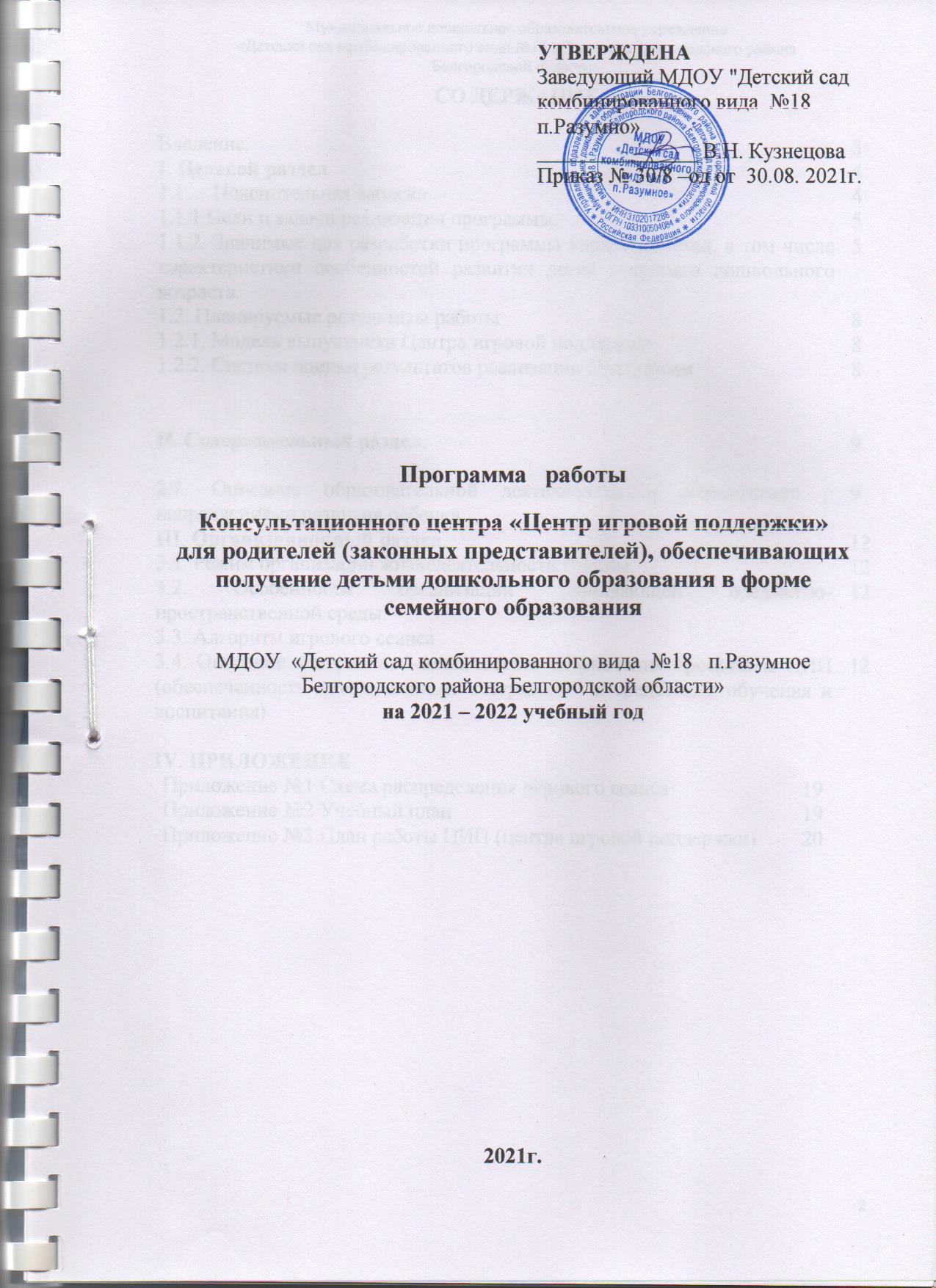 СО ДЕРЖАНИЕВведениеНазвание программы: Программа   работы Консультационного центра «Центр игровой поддержки»  для родителей (законных представителей), обеспечивающих получение детьми дошкольного образования в форме семейного образованияИсполнители программы: учитель – логопед; учитель - дефектолог; педагог –психолог, музыкальный руководитель, инструктор по физической культуре, старший воспитатель.Сроки реализации: 2021-2022 учебный год.Список используемых  сокращений: ДО —      дошкольное образование; МДОУ – муниципальное дошкольное образовательное учреждение;ЦИП—   центр игровой поддержки. I. Целевой раздел1.1. Пояснительная записка  Начало учебного года – трудная пора для детей раннего возраста, так как это период адаптации к новым для них условиям. Малыши тяжело переносят разлуку с мамой, приходят в отчаяние, оказавшись в незнакомой обстановке, в окружении чужих людей. Не менее тяжело и родителям, которые видят неутешное горе своего всегда жизнерадостного малыша.   Период привыкания детей – неизменно сложная проблема.Для того чтобы  решить эту сложную проблему на базе МДОУ «Детский сад комбинированного вида №18 п.Разумное» открыт Центр игровой поддержки.В ДОУ созданы необходимые условия для развития детей раннего возраста:-	развивающая предметно-пространственная среда, которая учитывает возрастные физиологические и психические особенности ребенка, в том числе повышенную двигательную активность и растущую познавательную деятельность с использованием  различного  материала, пособий, оборудования.-	оборудован физкультурный зал, в котором созданы условия, побуждающие детей к двигательной активности:  массажные дорожки,  массажные мячи, кольцеброс, большие и маленькие мячи и др.;-	функционирует музыкальный зал, что способствует музыкальному и творческому развитию детей: разнообразные шумовые инструменты (погремушки, баночки, наполненные крупой), игрушечные музыкальные центры, бубны, маракасы, диски с записью детских песенок и др.  Программа включает четыре основных блока:Блок 1 – познавательное развитиеБлок 2 – развитие движенийБлок 3 – музыкальное развитиеБлок 4 – творческое развитиеПрограмма Центра игровой  поддержки рассчитана на один учебный год.В Центре игровой поддержки учитываются психологические особенности детей раннего возраста.   Центр игровой поддержки (далее ЦИП),  основным контингентом которых являются семьи, имеющие детей, не посещающих детские дошкольные учреждения. С 2 сентября 2019 года на базе МДОУ  «Детский сад комбинированного вида  №18   п.Разумное  Белгородского района Белгородской области» функционирует КЦ «Центр игровой поддержки». Деятельность Центра игровой поддержки сосредоточена на осуществлении психолого-педагогической деятельности, направленной на всестороннее развитие детей на основе современных методов организации игровой деятельности. В целях сопровождения и повышения педагогической компетенции родителей (законных представителей), обеспечивающих образование детям в семейной форме, во исполнение п. 2.1.1 региональной «дорожной карты» по обеспечению детей в возрасте до 3 лет программами поддержки раннего развития, утвержденной приказом департамента области от 04.03.2016 года № 756. Во исполнение приказа Департамента образования Белгородской области от 24 октября 2017года №3056 «Об утверждении примерных положений» было утверждено примерное положение о Центре игровой поддержки. В соответствии с Положением о Центре игровой поддержки, от 03 сентября 2018года года №137, являющегося структурной единицей Организации, по психолого-педагогическому сопровождению всестороннего развития детей в возрасте от двух месяцев до восьми лет без особых образовательных потребностей, не посещающих детский сад, на основе организованной игровой деятельности. Цели и задачи реализации программыЦели программы:– развитие детей раннего возраста на основе использования в практике воспитания современных игровых технологий и адаптация ребенка к поступлению в дошкольное образовательное учреждение- создание благоприятных условий для адаптации детей раннего возраста к условиям детского сада; -активизировать позицию матери по отношению к ребенку в первые годы жизни; -предоставить возможность получать радость от познания и совместного творчества, желание и стремление сделать жизнь малыша интересной, полной и красочной.Задачи: -содействие социализации ребенка посредством организации игровой деятельности;-	обучение родителей (законных представителей) способам применения различных видов игровых средств обучения, организации развивающих игр;-	консультирование родителей в вопросах создания развивающей среды, формировании оптимального состава игровых средств обучения (с учетом возрастных и индивидуальных особенностей ребенка);-	ознакомление родителей (законных представителей) с современными видами игровых средств обучения.   	         1.1.2. Значимые для разработки и реализации Программы характеристики.Особенности разработки Программы: -условия, созданные в группе для реализации целей и задач Программы;социальный заказ родителей (законных представителей);детский контингент;кадровый состав педагогических работников.1.2.1. Характеристика группы.Направленность группы – общеразвивающая.Списочный состав – не более 5 детей.1.2.2. Характеристика кадрового потенциала педагогов группы.Реализация Программы осуществляется квалифицированными педагогами: - Щекота Д.А. – учитель -логопед, имеет высшее образование;- Власова Д.А. – учитель -логопед, учитель-дефектолог, имеет высшее образование, первую квалификационную категорию;- Глебова Светлана Александровна – музыкальный руководитель, имеет высшее образование, высшую квалификационную категорию, награждена нагрудным знаком «Почетный работник общего образования РФ»;- Чубук Юлия Владимировна - инструктор по физкультуре, имеет высшее образование, высшую квалификационную категорию;- Сухомлинова Наталья Николаевна – педагог-психолог, имеет высшее образование, высшую квалификационную категорию.1.2.3. Характеристики особенностей развития детей.Ранний возраст – это период, который отличается активным исследованием ребенком окружающего мира. Именно в эти пару лет происходит очень много качественных изменений как в физическом, так и в психическом развитии малыша, поэтому родителям важно обратить внимание на ключевые моменты и создать необходимые условия для эффективного освоения новых навыков во всех сферах деятельности детей раннего возраста.Так как большинство детей в год могут ходить (а некоторые освоили этот навык гораздо раньше), перед ними открывается масса возможностей для исследования окружающего мира. Все, с чем взаимодействует малыш в этот период, является средством его развития.Особенности детей раннего возрастаЭтот возраст, также называемый ранним детством, – время, когда и физическое и психическое развитие связаны очень тесно. Центральным видом деятельности детей раннего возраста является предметная деятельность, из которой постепенно к трем годам развивается игра. Однако важную роль играет и взаимодействие ребенка со своими родителями, так как именно взрослый выступает образцом для подражания во всем – и в речи, и в выполнении функциональных действий с разными объектами, и в социальном взаимодействии с другими.Психическое развитие ребенка раннего дошкольного возраста отличается высоким темпом и скачкообразностью. Самостоятельное перемещение не только делает доступным для ребенка более широкий круг предметов, но и дает ему возможность научиться ориентироваться в пространстве, понять, как определить расстояние до того или иного предмета. Решение различных практических задач является хорошей тренировкой для психики ребенка и его эмоционально-волевой сферы.В раннем детстве ребенок активно осваивает речь, и именно этот период считается наиболее благоприятным для ее развития.Малыш оперирует не только игрушками, но и любыми предметами, которые попадаются ему под руку, постепенно осваивая их предназначение и обучаясь переносить функции одних предметов на другие, как бы замещая недостающие для игры вещи.Особое значение для психического развития ребенка имеет эмоциональное состояние. Если ребенок ощущает себя в безопасности и комфорте, он более открыт к получению новых знаний об окружающем, а также способен лучше формировать социальные связи и необходимые для общения со взрослыми и другими детьми привычки. В раннем детстве вес детей составляет примерно пятую часть веса взрослого человека, однако многое зависит от генетической предрасположенности и активности ребенка. Активность малышей существенно возрастает год от года. Ведь уже в год ребенок осваивает умение ходить, что открывает для него новые возможности изучения окружающих предметов, но для родителей является сигналом о переходе к периоду повышенной травмоопасности. Поэтому, как только малыш пошел, рекомендуется убрать из радиуса его доступа все тяжелые, опасные предметы, средства бытовой химии, а на острые углы мебели установить заглушки.Наиболее активно речь ребенка развивается в возрасте от 1 года до 3 лет. Психологи называют этот период сенситивным, то есть чувствительным для речи. В этом возрасте речь развивается сразу в нескольких направлениях: ребенок учится правильно строить фразы, овладевает произношением звуков, учится связно выражать свои мысли. Формируется активный словарь малыша. Чтобы речевое развитие детей раннего возраста шло хорошо, родителям нужно постоянно общаться с ними: комментировать свои действия, показывать предметы, называя их, обращаться к самому малышу с элементарными просьбами.К 2 годам в словаре ребенка должно быть уже порядка полусотни слов. В действительности разные специалисты называют разные цифры и не стоит привязываться к конкретному числу слов. Бывают случаи, когда речь ребенка развивается несколько позднее, а до двух лет ребенок накапливает пассивный запас. Однако, если к двум годам ребенок совсем не говорит, и родители замечают какие-либо иные неврологические проблемы, стоит проконсультироваться со специалистом.В возрасте двух лет малыш далеко не все звуки произносит правильно. Чаще всего проблема состоит в свистящих, шипящих и сонорных звуках. Дети раннего дошкольного возраста либо пропускают их в речи, либо заменяют. Развивается не только активный, но и пассивный словарный запас, а также улучшается понимание словесных инструкций: если в год это были простые одноэтапные инструкции вроде «дай мне кружку», то в два года ребенок способен понять и выполнить двухэтапную инструкцию «пойди на кухню и принеси кружку».К концу раннего возраста, то есть в три года, словарный запас ребенка включает порядка пятисот-тысячи слов. Большинство детей уже хорошо говорят предложениями, используя падежные формы, времена, числа. Так как речь в раннем возрасте является хорошим средством познания мира, родителям нужно быть готовым к многочисленным «почему» обо всем, что окружает малыша. Если же словарный запас ребенка слишком мал, он не может строить не только полноценные предложения, но и простые фразы, родителям рекомендуется обратиться к логопеду и неврологу, а также самим стимулировать речевое развитие детей раннего возраста.Фигуры детей раннего дошкольного возраста довольно специфичны: их спинка прогнута, а живот несколько выпячен вперед из-за внутренних органов, которые тоже продолжают расти. У малышей уже исчезают складки на руках и ногах, общий объем жировой ткани становится меньше, уступая место мышцам. Скелет ребенка еще не до конца прошел процесс окостенения, так что у него больше хрящевой ткани, однако кости черепа и позвоночник уже укрепились в достаточно хорошей степени.1.2. Планируемые результаты работы1.2.1. Модель выпускника Центра игровой поддержки занятия рассчитаны на целый учебный год.•	ребенок приходит на занятия с удовольствием;•	ребенок хочет и умеет контактировать со сверстниками;•	ребенок использует в общении больше жестов и слов;•	игра малыша меняется, становится сложней, появляется сюжет;•	ребенок играет самостоятельно, и, что очень важно, может довольно долго играть только с одной игрушкой;•	малыш принимает участие в уборке игрушек;•	ребенок пытается сдерживать свои импульсы, желания, учится приспосабливать их к правилам группы;•	ребенок дожидается свой очереди в игре, умеет слушать.1.2.2. Система оценки результатов реализации ПрограммыЭффективность программы Центра игровой поддержки проверяется практическими способами: рабочем журналом специалистов, отзывами родителей о работе КЦ «ЦИП». Работа Центра игровой поддержки контролируется заведующим и старшим воспитателем данного детского сада.II. Содержательный раздел2.1. Описание образовательной деятельности в соответствии с направлениями развития ребенка.1. Познавательное развитие1.1. Цель познавательного развития:-	развивать познавательные интересы, потребности и способности детей, их самостоятельную поисковую деятельность на базе обогащенного сознания и сформированного эмоционально-чувственного опыта.Достижение поставленной цели обеспечивается в процессе решения основных задач познавательного  развития детей раннего возраста. Задачи познавательного развития детей:-	формировать и поддерживать интерес к игрушкам, предметам и действиям с ними. Упражнять в выполнении действий с предметами: брать предмет в руки, стучать им, удерживать в руке и пр., поощрять проявление эмоционального удовольствия от красивой игрушки, от качества материала;-	учить реагировать на свое имя, на уменьшительно-ласкательную форму имени; узнавать себя в зеркале и на фотографиях;-	показывать  по называнию части своего тела (голова, руки, ноги); показывать на лице глаза, рот, нос; на голове (уши, волосы);-	учить детей воспринимать сверстника, выделять его из окружающей среды. Знакомить детей с именами сверстников, учить узнавать их;-	создавать условия для накопления детьми разнообразных эмоциональных впечатлений (сюрпризные моменты, новые игрушки, игры и др.);-	учить складывать пирамидку из 3-4 колец;-	учить проталкивать объемные формы в соответствующие прорези;-	учить воспроизводить действия взрослого сначала без предметов, а затем с предметами;-	учить реагировать на слуховые раздражители: колокольчик, бубен и др.;-	учить воспринимать цвет.Данное направление включает в себя: речевые игры, пальчиковую гимнастику, театрализация по сказкам, 2 Физическое развитиеФизкультурно-оздоровительная деятельность представляет собой содержательный педагогический процесс, направленный на развитие двигательной активности и положительного мироощущения своих возможностей, чувства удовольствия.В процессе физического воспитания детей раннего возраста следует создавать такие условия, в которых его физическое возможности раскроются полностью. Этому способствует индивидуальный подход к детям, который предполагает учет состояния здоровья, уровня двигательной активности, возрастных особенностей и др.   	Физкультурно-оздоровительная деятельность может быть как самостоятельной, так и организованной (занятия, игры и др.)Основными задачами физкультурно-оздоровительной работы  с детьми раннего возраста являются:-	создание условий, побуждающих детей к двигательной активности-	обогащение двигательно-игрового опыта малышей-	активизация эмоционально положительного отношения к игре-	развитие у детей радости от совместного общения в играх-         оказывать всестороннюю помощь семье в обеспечении здоровья ребенка и приобщению их к здоровому образу жизни;-	реализовать системный подход в использовании всех средств и форм образовательной работы с детьми для своевременного развития жизненно важных двигательных навыков и способностей детей.   		Кроме того, эти занятия доставляют ребенку огромное удовольствие. Немаловажен и постоянный тактильный контакт с родителями, который способствует стабилизации психики ребенка.3. Музыкальное направление   	Музыка обладает возможностями воздействия не только на взрослых, но и на детей самого раннего возраста. Более того, и это доказано, даже внутриутробный период чрезвычайно важен для последующего развития человека: музыка, которую слушает мать, оказывает положительное влияние на самочувствие развивающегося ребенка. Из вышесказанного можно сделать вывод о том, сколь важно создать условия для формирования основ музыкальной культуры детей.Основная цель музыкального воспитания детей•	получить эстетически воспитанную и развитую, умеющую эмоционально воспринимать содержание музыкального произведения личность, научить малыша проникаться настроением, мыслями, чувствамиОсновными задачами музыкального воспитания можно считать:-	развивать музыкальные и творческие способности (с учетом возможностей каждого) посредством различных видов музыкальной деятельности-	формировать начало музыкальной культуры, способствовать формированию общей слуховой культуры-	развитие координации движений и концентрации внимания, развитие творческих способностей, формирование двигательных навыков, коррекция речи в движении (проговаривание, подпевание)-	развитие мелкой и крупной моторики, развитие моторики пальцев, кистей рук, с помощью пальчиковых игр-	развитие слуха, голоса, простейшее интонирование-	обучение игре на шумовых инструментах4.Творческое развитие4.1.   Рисование   	Деятельность рисования носит характер манипуляций с красками (до изобразительный)..Задачи:-	стимулировать интерес к рисованию, давать возможность наблюдать за процессом рисования мамы, педагога, подражать взрослому-	вызывать эмоциональную реакцию на яркие цвета красок-	поощрять желание рисовать красками-	предоставлять возможность ритмично заполнять лист бумаги яркими пятнами, мазками-	хлопать по бумаге ладошкой, на которой есть краска-	называть, что у ребенка получилось (солнышко, цветочки)-	вызывать чувство радости от штрихов и линий, которые дети нарисовали сами;4.2. Лепка из теста, пластилина Задачи:-	вызывать интерес к лепке-	познакомить с пластическим материалом – тестом-	учить детей отламывать комочки теста от большого куска-	приучать класть тесто и вылепленные предметы на дощечкуСодержание работы ЦИП.  При игровой поддержке ребенка первых трех лет жизни заметный эффект может быть достигнут только при комплексном взаимодействии: ребенок – педагог – родитель.Форма работы:  консультации, обследование, диагностика, индивидуальные занятия, группы, подгруппы, круглые столы, семинары (теоретические и практические).Привлеченные специалисты: старший воспитатель, педагог-психолог, музыкальный руководитель, инструктор по физической культуре, воспитатели. 3.2. Алгоритм проведения игровых сеансовИгровой сеанс в ЦИП объединяет несколько видов деятельности детей единой темой, и имеют определенный алгоритм. Для детей раннего возраста важно следовать этому алгоритму. Это имеет большое значение для успешной социализации ребенка и помогает в снижении его тревожности. Знакомый алгоритм помогает малышам легко переходить от одной деятельности к другой, к началу и окончанию игрового сеанса.            Предлагаем следующий алгоритм:-	приветствие;-	знакомство с новым персонажем;-	взаимодействие с персонажем в игре;-	творческая продуктивная деятельность;-	подвижная игра;-	игровая деятельность по инициативе ребенка;-	музыкальные игры;-	прощание3.3. особенности организации развивающей предметно –пространственной среды.Развивающая предметно-пространственная среда  помещений включает в себя обеспечение активной жизнедеятельности ребенка младшего дошкольного возраста, становление его субъектной позиции, развитие творческих проявлений всеми доступными, побуждающими к самовыражению средствами.Оснащение среды соблюдает требования ФГОС ДО и принципы организации среды, обозначенные в программе «От рождения до школы.3.4. Описание материально-технического обеспечения Программы (обеспеченность методическими материалами и средствами обучения и воспитания).Материально – технические условия реализации программы соответствуют:- санитарно – эпидемиологическим требованиям и нормативам;- правилам пожарной безопасности;- требованиям  к средствам обучения и воспитания в соответствии с возрастом и индивидуальными особенностями детей;- требованиям  к оснащённости помещений развивающей предметно – пространственной средой;- требованиям  к материально – техническому обеспечению программы (учебно – методический комплект), оборудование, оснащение.Образовательное пространство группы: Детский сад оборудован пожарной сигнализацией, установлена пожарная кнопка.Материально-техническое оснащение:Магнитофон – 1 шт.Ноутбук – 1шт.Обеспеченность методическими материалами и средствами обучения и воспитания.Учебно-методический комплект соответствует реализуемым примерной общеобразовательной программе дошкольного образования и парциальным программам и составляет 72%.Программно-методическое обеспечение обязательной части представлено учебно-методическим комплектом примерной общеобразовательной программы «От рождения до школы»:Материально-техническая обеспеченность программы составляет 75%.ПРИЛОЖЕНИЕ №1 Схема распределения игрового сеансаПРИЛОЖЕНИЕ №2Учебный план группы ЦИППРИЛОЖЕНИЕ №3ПЛАН РАБОТЫ ЦЕНТРА ИГРОВОЙ ПОДДЕРЖКИ 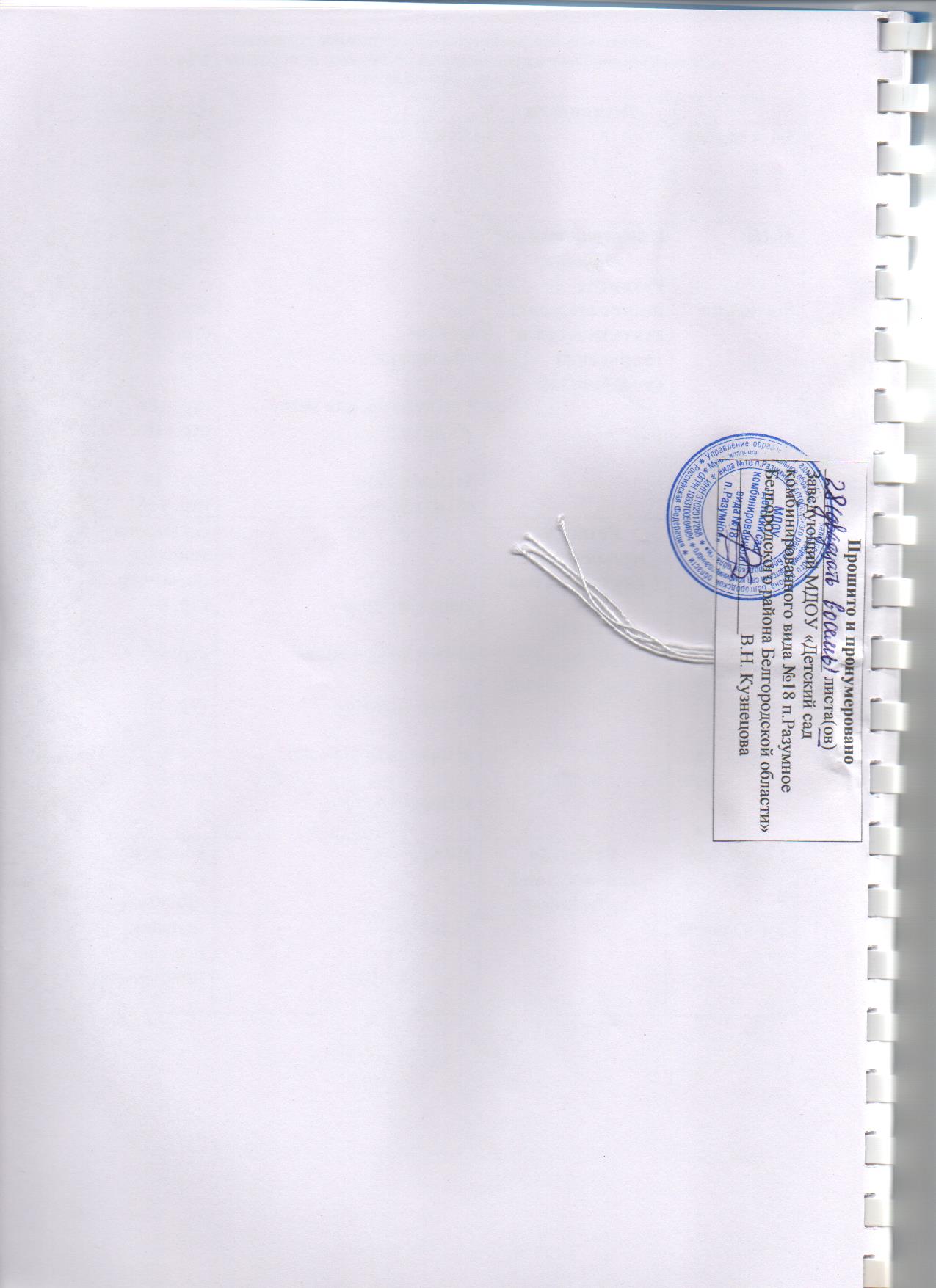 Введение.3I. Целевой раздел4Пояснительная записка.41.1.1 Цели и задачи реализации программы.51.1.2. Значимые для разработки программы характеристики, в том числе характеристики особенностей развития детей младшего дошкольного возраста.51.2. Планируемые результаты работы81.2.1. Модель выпускника Центра игровой поддержки81.2.2. Система оценки результатов реализации Программы8II. Содержательный раздел.92.1. Описание образовательной деятельности в соответствии с направлениями развития ребенка.9III. Организационный раздел.123.1. Режим организации жизнедеятельности группы.123.2. Особенности организации развивающей предметно-пространственной среды.123.3. Алгоритм игрового сеанса 3.4. Описание материально-технического обеспечения программы ЦИП (обеспеченность методическими материалами и средствами обучения и воспитания)IV. ПРИЛОЖЕНИЕ12III. Организационный раздел.3.1. Режим организации жизнедеятельности группы.Занятия проходят  2 раза в неделю – вторник, четверг  продолжительностью 1 час каждое, длительность занятий:  10 минут.  Формы работы в Центре игровой поддержке разнообразны: индивидуальные, групповые, в парах.в ДОУна территории ДОУна территории ДОУГРУППОВОЕ ПОМЕЩЕНИЕГРУППОВОЕ ПОМЕЩЕНИЕПРОГУЛОЧНЫЙ КОМПЛЕКСигровая комнатасенсорная комнатаприемная комнатапсихолого – логопедический кабинеттуалетная комнатаигровая площадкатеневой навеслетнее кафеавтогородоклетний театрэкологическая тропаметеоплощадказона туристаэтнографическая зонамини-огородсказочная полянаигровая площадкатеневой навеслетнее кафеавтогородоклетний театрэкологическая тропаметеоплощадказона туристаэтнографическая зонамини-огородсказочная полянаУправление в ДООУправление в ДОО*Методические пособияКомарова И.И., Туликов А.В. Информационно-коммуникационные технологии в ДОУ. - М.: Мозаика-Синтез, 2013.Комарова Т.С., Зацепина М.Б. Интеграция в системе воспитательно-образовательной работы детского сада. – М.: Мозаика-Синтез, 2014.Примерное комплексно-тематическое планирование к программе «От рождения до школы». Младшая группа/Ред.-сост. А.А.Бывшева. – М.: Мозаика-Синтез, 2015.*Наглядно-дидактические пособияКомплекты для оформления родительских уголков Психолог в детском саду, мониторингПсихолог в детском саду, мониторингВеракса А.Н., Гуторова Н.Ф. Практический психолог в детском саду: Пособие для психологов и педагогов. - М.: Мозаика-Синтез, 2014.ОО «Социально-коммуникативное развитие»ОО «Социально-коммуникативное развитие»*Методические пособияБуре Р.С. Социально-нравственное воспитание дошкольников. - М.: Мозаика-Синтез, 2014.Куцакова Л.В. Трудовое воспитание в детском саду. - М.: Мозаика-Синтез, 2014.Белая К.Ю. Формирование основ безопасности у дошкольников. - М.: Мозаика-Синтез, 2014.Саулина Т.Ф. Знакомим дошкольников с правилами дорожного движения. - М.: Мозаика-Синтез, 2014.Губанова Н.Ф. Развитие игровой деятельности. Младшая группа. - М.: Мозаика-Синтез, 2014.Петрова В.И., Стульник Т.Д. Нравственное воспитание в детском саду. - М.: Мозаика-Синтез, 2014.*Наглядно-дидактические пособияСерия «Мир в картинках»:- «Государственные символы России»- «День Победы»Серия «Рассказы по картинкам»:- «Великая Отечественная война в произведениях художников»- «Защитники Отечества»Серия «Расскажите детям о…»:- «Расскажите детям о достопримечательностях Москвы»- «Расскажите детям о Московском кремле»- «Расскажите детям об Отечественной войне 1812 года»ОО «Познавательное развитие»ОО «Познавательное развитие»*Методические пособияВеракса Н.Е., Галимов О.Р. Познавательно-исследовательская деятельность дошкольников. – М.: Мозаика-Синтез, 2014.Веракса Н.Е., Веракса А.Н. Проектная деятельность дошкольников. – М.: Мозаика-Синтез, 2014.Крашенинников Е.Е., Холодова О.Л. Развитие познавательных способностей дошкольников. – М.: Мозаика-Синтез, 2014.Павлова Л.Ю. Сборник дидактических игр по ознакомлению с окружающим миром. – М.: Мозаика-Синтез, 2014.Шиян О.А. Развитие творческого мышления. Работаем по сказке. – М.: Мозаика-Синтез, 2014.Дыбина О.В. Ознакомление с предметным и социальным окружением. Младшая группа. – М.: Мозаика-Синтез, 2014.Помораева И.А., Позина В.А. Формирование элементарных математических представлений. Младшая группа. – М.: Мозаика-Синтез, 2014.Соломенникова О.А. Ознакомление с природой в детском саду. Младшая группа. – М.: Мозаика-Синтез, 2014.Зацепина М.Б. Дни воинской славы. Патриотическое воспитание дошкольников. - М.: Мозаика-Синтез, 2014.*Наглядно-дидактические пособияСерия «Играем в сказку»:- «Репка»- «Теремок»- «Колобок»- «Три поросенка»- «Курочка-ряба»Серия «Мир в картинках»:- «Авиация»- «Автомобильный транспорт»- «Арктика и Антарктика»- «Бытовая техника»- «Водный транспорт»- «Высоко в горах»- «Инструменты домашнего мастера»- «Космос»- «Посуда»- «Деревья и листья»- «Домашние животные»- «Домашние птицы»- «Животные – домашние питомцы»- «Животные жарких стран»- «Животные средней полосы»- «Морские обитатели»- «Насекомые»- «Рептилии и амфибии»- «Овощи»- «Фрукты»- «Цветы»- «Ягоды лесные»- «Ягоды садовые»-«Птицы средней полосы»-«Государственные символы»-«Музыкальные инструменты»Серия «Рассказы по картинкам»:- «В деревне»- «Кем быть?»- «Мой дом»- «Профессии»- «Времена года»- «Весна»- «Зима»- «Лето»- «Осень»- «Родная природа»- «Защитники Отечества»- «ВОВ в произведениях художников»- «Я расскажу» (беседы по картинкам)Серия «Расскажите детям о…»:- «Расскажите детям о бытовых приборах»- «Расскажите детям о космонавтике»- «Расскажите детям о космосе»- «Расскажите детям о рабочих инструментах»- «Расскажите детям о транспорте»- «Расскажите детям о специальных машинах»- «Расскажите детям о хлебе»- «Расскажите детям о деревьях»- «Расскажите детям о домашних животных»- «Расскажите детям о домашних питомцах»- «Расскажите детям о животных жарких стран»- «Расскажите детям о лесных животных»- «Расскажите детям о морских обитателях»- «Расскажите детям о фруктах»- «Расскажите детям об овощах»- «Расскажите детям о птицах»- «.Расскажите детям о лесных животных»- «Расскажите детям о музыкальных инструментах»- «Расскажите детям о драгоценных камнях»Серия «Уроки для самых маленьких»- «Профессии»- «Герои русских сказок»- «Дикие животные»Серия «Откуда что берется»:- «Мороженое»Картины для рассматривания- «Времена года»- «Животные разных широт»- «Наш детский сад»- «Правила - наши помощники»Наборы иллюстративного материала- «Климатические пояса земли»- «Природные явления»- «Профессии»- «Времена года»- «Деревья разных широт планеты»- «Животные разных стран»- «Транспорт»- «Части суток»Наборы открыток- «Кактусы»- «Растения»- «Овощи»- «Будь здоров!»ОО «Речевое развитие»ОО «Речевое развитие»*Методические пособияГербова В.В. Развитие речи в детском саду. Младшая группа. – М.: Мозаика-Синтез, 2014.*Наглядно-дидактические пособияРазвитие речи в детском саду: Для работы с детьми 2-3 лет. Гербова В.В.Серия «Рассказы по картинкам»:- «Колобок»- «Курочка Ряба»- «Репка»- «Теремок»- «Три поросенка»ОО «Художественно-эстетическое развитие»ОО «Художественно-эстетическое развитие»*Методические пособияКомарова Т.С. Детское художественное творчество. – М.: Мозаика-Синтез, 2014.Комарова Т.С. Развитие художественных способностей дошкольников. – М.: Мозаика-Синтез, 2014.Комарова Т.С. Художественное творчество в детском саду. Младшая группа. – М.: Мозаика-Синтез, 2014.Зацепина М.Б. Музыкальное воспитание в детском саду. - М.: Мозаика-Синтез, 2015.*Наглядно-дидактические пособияСерия «Мир в картинках»:- «Музыкальные инструменты»Серия «Расскажите детям о…»:- «Расскажите детям о музыкальных инструментах»Серия «Мир искусства»:- «Животные в русской графике»ОО «Физическое развитие»ОО «Физическое развитие»*Методические пособияСборник подвижных игр/Автор-сост. Э.Я.Степаненкова. – М.: Мозаика-Синтез, 2014.Пензулаева Л.И. Физическая культура в детском саду. Младшая группа. – М.: Мозаика-Синтез, 2014.Л.Г. Голубева Гимастика и массаж для самых маленьких.: пособие для родителей и воспитателе – Мозаика-Синтез, 2012.Основные направления развитияОсновные  пособия и специальное оборудованиеФизическое развитие- Дорожки здоровья;- ростометр;- аптечка для оказания первой медицинской помощи;- набор термометров;- оборудование для закаливания;- бактерицидная лампа;- картотека подвижных игр;- атрибуты для подвижных игр;- атрибуты для спортивных игр (бадминтон, волейбол и др.);- алгоритмы для запоминания последовательности КГН;- иллюстративный материал, картины, плакаты;- художественная литература для чтения детям и рассматривания самими детьми.Социально-коммуникативное развитие- Игрушки-персонажи и ролевые атрибуты;- маркеры игрового пространства (детская, кукольная мебель, парикмахерская  и др.);- атрибуты для сюжетно-ролевых игр («Семья», «Поликлиника», «Салон красоты» и др.);- оборудование для трудовой деятельности;- развивающие пособия и игры;- настольно-печатные игры;- образно символический материал (виды профессий и т.д.);- художественная литература для чтения детям и чтения и рассматривания самими детьми;- атрибуты по ПДД И ППБ;- игрушки-предметы оперирования;- различные виды театров (бибабо, перчаточный, настольный и др.);- ширма для кукольного театра;- костюмы для ряжения;- материалы, учитывающие интересы мальчиков и девочек.- малые архитектурные формы на групповой прогулочной площадке для сюжетно-ролевых игр и др.Познавательное  развитие- Объекты для исследования в действии (наборы опытов с водой, воздухом, светом, магнитами, песком, мозаика, наборы кубиков); - образно-символический материал (наборы картинок, календари погоды, природы.- коллекции «Виды бумаги», «Виды ткани» и др.;- развивающие игры с математическим содержанием, игры-головоломки;- дидактические игры на развитие познавательных процессов – мышления, внимания, памяти, воображения;- настольно-печатные игры;- домино, шашки;- мобильные стенды;- белгородская символика;- презентации по темам «Наш посёлок», «Новогодние забавы», «Первоцветы».Художественно-эстетическоеразвитие- Репродукции картин;- материалы и оборудование для изобразительной деятельности (аппликации, рисования, лепки);- бумага, природный, бросовый материал;- настольно-печатные игры («Цвет», «Форма», «Ассоциации» и др.);- изделия народных промыслов;-  образно-символический материал (наборы картинок, календари природы и др.);- алгоритмы и схемы для рисования различных предметов;- строительный материал и конструкторы;- разнообразные музыкальные инструменты для детей, шумелки;- подборка аудиозаписей с музыкальными произведениями;- различные виды театров;- ширма для кукольного театра;- шумовые музыкальные инструменты.Художественно-эстетическоеразвитиеРечевое развитие- Настольные игры (домино, лото);- игры на развитие мелкой моторики;- развивающие игры («Найди по описанию», «Что сначала, что потом», шнуровки, вкладыши и др.);- алгоритмы (схемы) для обучения рассказыванию;- художественная литература для чтения детям и чтения самими детьми;- картины, иллюстративный материал для рассматривания.Дни неделиВремя работыОтветственный специалистВТОРНИК11.00-12.0011.00-11.15Развитие двигательной активностиВТОРНИК11.00-12.0011.15-11.25Развитие музыкального слуха и ритмаВТОРНИК11.00-12.0011.25-11.35Развитие творческих способностейВТОРНИК11.00-12.0011.35-11.45Развитие познавательнойдеятельностиВТОРНИК11.00-12.0011.45-12.00Свободная игровая деятельность детей.Консультация для родителей. ЧЕТВЕРГ11.00-12.0011.00-11.15Развитие двигательной активностиЧЕТВЕРГ11.00-12.0011.15-11.25Развитие музыкального слуха и ритмаЧЕТВЕРГ11.00-12.0011.25-11.35Развитие творческих способностей ЧЕТВЕРГ11.00-12.0011.35-11.45Развитие познавательной деятельностиЧЕТВЕРГ11.00-12.0011.45-12.00Свободная игровая деятельность детей.Консультация для родителей. ПредметыКоличество часовРазвитие познавательных способностей2Развитие музыкального слуха и ритма2Развитие двигательной активности2Развитие творческих способностей2Консультации для родителей2Всего 10МесяцИгровые сеансыТема ИсточникСЕНТЯБРЬИгровые сеансыТема Источник1-я неделя2-я неделя3-я неделя4-я неделяИнтегрированноезанятие:Развитие познавательнойдеятельности и творческих способностей1.«Знакомство. «Части тела. Самолеты»2.«Круглая форма. Машины»«Игрушки. Гора песка»3.Подвижные игры. Горох для воробьев»«Чтение потешек. Божья коровка»4.«Домашние птицы. Клетка для попугаев»«Грибы. Дождик»Д.Н. Колдина Игровые занятия с детьми  1-2 лет стр.7стр.9стр.12стр.15стр.18стр.21стр.23стр.261-я неделя2-я неделя3-я неделя4-я неделяРазвитие музыкального слуха и ритмаПесня – игра «Что за дом?»Песня игра «Люблю свою игрушку»«Вот какие кубики»«Матрешки»Г.Ф. Вихарева, «Споем , попляшем, поиграем», стр.5стр.7стр. 9стр.101,2-я неделяРазвитие двигательной активностиВ гости к кукле катиконспект(см. приложение)3,4-я неделяРазвитие двигательной активностиВеселые погремушкиконспект(см. приложение)ОКТЯБРЬ1-я неделя2-я неделя3-я неделя4-я неделяИнтегрированноезанятие:Развитие познавательнойдеятельности и творческих способностей1«Кукольный театр репка. Сыр для мышек»Кукольный театр» Цыпленок». «Червячки для петуха и  курицы»2.«Музыкальные инструменты. Погремушки»«Кукольный театр Цыпленок и утенок» Семечки для цыплёнка и утенка»3.«В гости к собачке. Палочки для конфет»»Кукольный театр «Три медведя» Корзина с шишками.4.Кукольный театр «Теремок» Шланги с водойКукольный театр «Пузырь, соломинка и лапоть. мыльные пузыри»Д.Н. Колдина Игровые занятия с детьми  1-2  лет стр.29стр.33стр.37стр.40стр.50стр.541-я неделя2-я неделя3-я неделя4-я неделяРазвитие музыкального слуха и ритмаПесня – игра «Что за дом?»Песня игра «Люблю свою игрушку»«Вот какие кубики»«Матрешки»Г.Ф.Вихарева, «Споем, попляшем, поиграем», стр.5стр.7стр. 9стр.101-я неделя2-я неделя3-я неделя4-я неделяРазвитие музыкального слуха и ритмаПесня – игра «Что умеют наши ножки?»Песня игра «Вот как пальчики гуляют»«Малыши карандаши»«Музыканты»Г.Ф.Вихарева, «Споем, попляшем, поиграем», стр.11стр.13стр. 14стр.151,2-я неделяРазвитие двигательной активностиВеселые воробушкиконспект(см. приложение)3,4-я неделяМишки косолапыеконспект(см. приложение)НОЯБРЬ1-я неделя2-я неделя3-я неделя4-я неделяИнтегрированноезанятие:Развитие познавательнойдеятельности и творческих способностей1. «Красный и синий цвет. витаминки для куклы.Дидактические игры. Баранки.2. «Поход в лес. Дрова для костра.Кукольный театр друзья. Фонари3.Большой маленький Матрешка Красный и синий цвет.Змейки.4.Кукольный театр «Курочка ряба. Яички»Синий, красны и зеленый цвет. Травка для зайчат.Д.Н. Колдина Игровые занятия с детьми  1-2  лет стр.57стр.60стр.63стр.67стр.70стр. 77стр.80стр.841-я неделя2-я неделя3-я неделя4-я неделяРазвитие музыкального слуха и ритмаПесня – игра «Мы в тарелочки играем»Песня игра «Розовые щечки»«Котятки»«Поворята»Г.Ф.Вихарева, «Споем, попляшем, поиграем», стр.16стр.17стр.19стр. 1201,2-я неделяРазвитие двигательной активностиПоиграем с флажкамиконспект(см. приложение)3,4-я неделяМой веселый звонкий мячконспект(см. приложение)ДЕКАБРЬ1-я неделя2-я неделя3-я неделя4-я неделяИнтегрированноезанятие:Развитие познавательнойдеятельности и творческих способностей1.«Спортивные упражнения. Цветы. «Кто как говорит. Утенок»2.»Желтый и зеленый цвет. муравейник»Чтение сказки «Муха - Цокотуха. Паутина3.«Красный,синий,зеленый и желтый цвет» Бабочка«От большего к меньшему. Улитка.4.Мост через ручей.Новогодняя елка.Д.Н. Колдина Игровые занятия с детьми  1-2  лет стр.87стр.90стр. 94стр.96стр.100стр. 103Д.Н. Колдина Игровые занятия с детьми  2-3  лет стр.521-я неделя2-я неделя3-я неделя4-я неделяРазвитие музыкального слуха и ритмаПесня – игра «Веселая кухня»Песня игра «Зимушка»«Сосульки»«Зайчата у костра»Г.Ф.Вихарева, «Споем, попляшем, поиграем», стр.22стр.23стр. 25стр.261,2-я неделяРазвитие двигательной активности«Заинька»конспект(см. приложение)3,4-я неделя«Воробушки»конспект(см. приложение)ЯНВАРЬ1-я неделя2-я неделя3-я неделя4-я неделяИнтегрированноезанятие:Развитие познавательнойдеятельности и творческих способностей1.« Игрушки»«Зверюшки3 «Рыбки»4«Клетка для крокодила»«Колеса к машинам»«Ветка рябины»«Ежик!«Бусы для сороки»Д.Н. Колдина Игровые занятия с детьми  2-3  лет стр.8стр.11стр.14стр.17стр.20стр.23стр.26стр.29ФЕВРАЛЬ1-я неделя2-я неделя3-я неделя4-я неделяИнтегрированноезанятие:Развитие познавательнойдеятельности и творческих способностей1.«Лучи солнышка».2.«Орешки для белки»3 «Пятна на жирафе»4«Палочки для мороженого»«Колечки для куклы»«Пирамидка»«Следы от котенка»Д.Н. Колдина Игровые занятия с детьми  2-3  лет стр.31стр.34стр.36стр.40стр.42стр. 56стр.582-я неделя3-я неделя4-я неделяРазвитие музыкального слуха и ритмаПесня – игра «Снежные колобки»Песня игра «Ой,мороз»«Это маскарад»Г.Ф.Вихарева, «Споем , попляшем, поиграем», стр.27стр.28стр. 291,2-я неделяРазвитие двигательной активности«Мишка косолапы»конспект(см. приложение)3,4-я неделя«Поиграем вместе»конспект(см.приложение)МАРТ1-я неделя2-я неделя3-я неделя4-я неделяИнтегрированноезанятие:Развитие познавательнойдеятельности и творческих способностей1.«Осьминог»..«Сосиски для котенка и щенка»2 «Телефон» «Мячик»3«Часы»«Камни для кротика»4«Черепаха» «Лягушка»Д.Н. Колдина Игровые занятия с детьми  2-3  лет стр.62стр.66стр.36стр.40стр.86стр. 83стр.1261-я неделя2-я неделя3-я неделя4-я неделяРазвитие музыкального слуха и ритмаПесня – игра «Я рисую солнышко»Песня игра «Воробьишки весной»«Летний дождь»«Карусель»«Праздничное утро»Г.Ф.Вихарева, «Споем , попляшем, поиграем», стр.30стр.31стр. 32стр. 34стр.351,2-я неделяРазвитие двигательной активности«Деревца»конспект(см. приложение)3,4-я неделя«Все захлопали в ладоши»конспект(см. приложение)АПРЕЛЬ1-я неделя2-я неделя3-я неделя4-я неделяИнтегрированноезанятие:Развитие познавательнойдеятельности и творческих способностей1.«Полоск на зебре».«Репка»2 «Клубочек для кота» «Удочки»3«Цыплятки»«Мышонок»4.«Поезд»«Подушка»Д.Н. Колдина Игровые занятия с детьми  2-3  лет стр.96стр.100стр. 104стр.110стр.114стр. 118стр.122стр.1291-я неделя2-я неделя3-я неделя4-я неделяРазвитие музыкального слуха и ритмаПесня – игра «Скакалочка»Песня игра «Ква-ква»«Поет, поет моя Танечка!»«Птички»Г.Ф.Вихарева, «Споем , попляшем, поиграем», стр.36стр.38В.Петрова «Мы танцуем, мы поем» стр. 1стр. 21,2-я неделяРазвитие двигательной активности«Паровозик»конспект(см. приложение)3,4-я неделя«Веселые клубочки»конспект(см. приложение)1,2-я неделяРазвитие двигательной активности«Поиграем с кубиками»конспект(см. приложение)3,4-я неделя«Туки –тук»конспект(см. приложение)МАЙ2-я неделя3-я неделя4-я неделяИнтегрированноезанятие:Развитие познавательнойдеятельности и творческих способностей2.«Лев».«Лягушка»3 «Клубочек для кота» «Удочки»4«Цыплятки»«Мышонок»Д.Н. Колдина Игровые занятия с детьми  2-3  лет стр.122стр.126стр. 104стр.110стр.114стр. 1181-я неделя2-я неделя3-я неделя4-я неделяРазвитие музыкального слуха и ритмаИгра с бубном «Машенька -маша»«Тихо-громко»«Попляшу с мамой»«Ладушки»В.Петрова «Мы танцуем, мы поем» стр. 15стр. 6стр. 7стр. 10стр.41,2-я неделяРазвитие двигательной активности«Мешочки»конспект(см. приложение)3,4-я неделя«Ох-ох!»конспект(см. приложение)